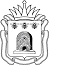 УПРАВЛЕНИЕ ОБРАЗОВАНИЯ И НАУКИ ТАМБОВСКОЙ ОБЛАСТИП Р И К А ЗОб организации проведения школьного и муниципального этапов всероссийской олимпиады школьников в 2022/23 учебном году на территории Тамбовской областиВ целях выявления и развития у обучающихся творческих способностей и интереса к научной (научно-исследовательской) деятельности, пропаганды научных знаний, в соответствии с Порядком проведения всероссийской олимпиады школьников, утвержденным приказом Министерства просвещения Российской Федерации от 27.11.2020 № 678 (далее – Порядок), ПРИКАЗЫВАЮ:1. Провести: школьный, муниципальный этапы всероссийский олимпиады школьников в 2022/23 учебном году для обучающихся по образовательным программам основного общего и среднего общего образования, в том числе для лиц, осваивающих указанные образовательные программы в форме семейного образования или самообразования, по общеобразовательным предметам: математике, русскому языку, иностранным языкам, информатике, физике, химии, биологии, экологии, географии, астрономии, литературе, истории, обществознанию, экономике, праву, искусству (мировой художественной культуре), физической культуре, технологии, основам безопасности жизнедеятельности;школьный этап всероссийской олимпиады школьников в 2022/23 учебном году для обучающихся по образовательным программам начального общего образования, в том числе для лиц, осваивающих указанные образовательные программы в форме семейного образования, по общеобразовательным предметам: математике, русскому языку. 2. Утвердить:сроки проведения школьного (приложение № 1), муниципального (приложение № 2) этапов всероссийской олимпиады школьников по общеобразовательным предметам в 2022/23 учебном году;форму предоставления результатов участников муниципального этапа всероссийской олимпиады школьников в 2022/23 учебном году (приложение № 3);график предоставления результатов участников муниципального этапа всероссийской олимпиады школьников в 2022/23 учебном году (приложение № 4).3. Отделу общего образования (Сатанина): обеспечить: нормативное правовое сопровождение и координацию деятельности по проведению школьного, муниципального этапов всероссийской олимпиады школьников в 2022/23 учебном году;участие в школьном этапе всероссийской олимпиады школьников всех желающих обучающихся из каждой образовательной организации Тамбовской области.4. Отделу комплексного анализа, прогнозирования и мониторинга (Кузьмин):обеспечить доступ всех образовательных организаций Тамбовской области к информационно-телекоммуникационной сети «Интернет» и федеральной информационной системе оценки качества образования в ФИС ОКО.5. Региональному оператору всероссийской олимпиады школьников на территории Тамбовской области (Долгий):обеспечить организационно-методическую и техническую поддержку образовательных организаций Тамбовской области по вопросам проведения всероссийской олимпиады школьников и работы технологической платформы «Сириус.курсы» в Тамбовской области;обеспечить техническую поддержку и сопровождение лиц, ответственных в муниципальных образованиях за прием заявлений в электронном виде на участие во всероссийской олимпиаде школьников, с использованием автоматизированной информационной системы              (далее – АИС);обеспечить информационное сопровождение всероссийской олимпиады школьников на официальном сайте всероссийской олимпиады школьников в Тамбовской области.6. Тамбовскому областному государственному образовательному автономному учреждению дополнительного профессионального образования «Институт повышения квалификации работников образования» (Мирзаева):обеспечить работу региональных предметно-методических комиссий по общеобразовательным предметам: математике, русскому языку, иностранным языкам, информатике, физике, химии, биологии, экологии, географии, астрономии, литературе, истории, обществознанию, экономике, праву, искусству (мировой художественной культуре), физической культуре, технологии, основам безопасности жизнедеятельности во время проведения школьного, мунициального этапов всероссийской олимпиады школьников.7. Рекомендовать руководителям органов местного самоуправления, осуществляющих управление в сфере образования:обеспечить подготовку обучающихся и  их сопровождение для участия в этапах всероссийской олимпиады школьников;назначить ответственных за приём заявлений в электронном виде на участие во всероссийской олимпиаде школьников посредством  АИС; обеспечить прием заявлений на участие во всероссийской олимпиаде школьников посредством АИС;обеспечить проведение школьного и мунициального этапов всероссийской олимпиады школьников в 2022/23 учебном году в соответствии с Порядком;утвердить графики проведения школьного, муниципального этапов всероссийской олимпиады школьников в 2022/23 учебном году в установленные настоящим приказом сроки;сформировать и утвердить составы оргкомитетов, муниципальных предметно-методических комиссий, жюри, апелляционных комиссий, школьного, муниципального этапов всероссийской олимпиады школьников в 2022/23 учебном году;провести школьный этап всероссийской олимпиады школьников в 2022/23 учебном году по общеобразовательным предметам: русскому языку, иностранным языкам, экологии, географии, литературе, истории, обществознанию, экономике, праву, искусству (мировой художественной культуре), физической культуре, технологии, основам безопасности жизнедеятельности; провести школьный этап всероссийской олимпиады школьников в 2022/23 учебном году по общеобразовательным предметам: математике, информатике, химии, физике, астрономии, биологии с использованием платформы «Сириус.курсы» Фонда «Талант и успех»; провести муниципальный этап всероссийской олимпиады школьников в 2022/23 учебном году по общеобразовательным предметам: математике, русскому языку, иностранным языкам, информатике, физике, химии, биологии, экологии, географии, астрономии, литературе, истории, обществознанию, экономике, праву, искусству (мировой художественной культуре), физической культуре, технологии, основам безопасности жизнедеятельности;назначить: ответственное лицо за организацию и проведение школьного, муниципального этапов всероссийской олимпиады школьников в 2022/23 учебном году, в том числе за сохранность и обеспечение конфиденциальности заданий муниципального этапа всероссийской олимпиады школьников, а также тиражирование заданий, критериев и методик оценивания; направить нормативный правовой документ о назначении ответственного лица региональному координатору всероссийской олимпиады школьников на территории Тамбовской области в срок до 01.09.2022 г.;аккредитовать граждан в качестве общественных наблюдателей при проведении школьного, муниципального этапов всероссийской олимпиады школьников в 2022/23 учебном году в соответствии с приказом Министерства образования и науки Российской Федерации от 28.06.2013          № 491 «Об утверждении Порядка аккредитации граждан в качестве общественных наблюдателей при проведении государственной итоговой аттестации по образовательным программам основного общего и среднего общего образования, всероссийской олимпиады школьников и олимпиад школьников»; усилить информационно-разъяснительную работу с родителями (законными представителями) по вопросу организации и проведения всероссийской олимпиады школьников;организовать в целях информационного обеспечения всероссийской олимпиады школьников ведение раздела «Всероссийская олимпиада школьников» на сайте органа местного самоуправления, осуществляющего управление в сфере образования.8. Контроль за исполнением настоящего приказа оставляю за собой.Врио начальника управления                                                    Т.П.Котельникова16.08.2022                г. Тамбов№2191Начальник отделаобщего образования_________________ М.В. СатанинаРасчет рассылки:1. Отдел общего образования — 1 экз.2. МОУО — 1 экз.3. Мирзаева – 1 экз.4. Долгий – 1 экз.5. Кузьмин – 1 экз.